Protocol Name: _________________________________________	Principal Investigator: ________________________________________________________________IRB Number: ______________________________________		Sponsor (if applicable):  __________________________ Site: ____________________I certify that the above individuals are appropriately trained, have read the protocol, and are authorized to perform the above study-related tasks/procedures. Although I have delegated significant trial-related duties, as the principal investigator, I still maintain full responsibility for the overall conduct of this trial.Principal Investigator (sign & date) start of study: __________________________________________ /end of study: _______________________________________DELEGATION OF AUTHORITY LOGPlease PrintObtain Informed ConsentSource Document
CompletionCase Report Form (CRF)
CompletionAssess Inclusion and
Exclusion CriteriaPhysical ExaminationMedical HistoryMedication History /
Concomitant MedicationCollect Vital SignsAE Inquiry and ReportingAE/SAE Interpretation
(severity/relationship to IP)Administration of
Investigational Product (IP)IP AccountabilityRegulatory Document
MaintenanceOther:Other:Other:Date of Study InvolvementAuthorization by PI (Initial & Date)NAME: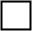 START DATE:STUDY ROLE:SIGNATURE:                                                                                                                          INITIALS:SIGNATURE:                                                                                                                          INITIALS:SIGNATURE:                                                                                                                          INITIALS:SIGNATURE:                                                                                                                          INITIALS:SIGNATURE:                                                                                                                          INITIALS:SIGNATURE:                                                                                                                          INITIALS:SIGNATURE:                                                                                                                          INITIALS:SIGNATURE:                                                                                                                          INITIALS:SIGNATURE:                                                                                                                          INITIALS:SIGNATURE:                                                                                                                          INITIALS:SIGNATURE:                                                                                                                          INITIALS:SIGNATURE:                                                                                                                          INITIALS:SIGNATURE:                                                                                                                          INITIALS:SIGNATURE:                                                                                                                          INITIALS:SIGNATURE:                                                                                                                          INITIALS:SIGNATURE:                                                                                                                          INITIALS:END DATE:NAME:START DATE:STUDY ROLE:SIGNATURE:                                                                                                                          INITIALS:SIGNATURE:                                                                                                                          INITIALS:SIGNATURE:                                                                                                                          INITIALS:SIGNATURE:                                                                                                                          INITIALS:SIGNATURE:                                                                                                                          INITIALS:SIGNATURE:                                                                                                                          INITIALS:SIGNATURE:                                                                                                                          INITIALS:SIGNATURE:                                                                                                                          INITIALS:SIGNATURE:                                                                                                                          INITIALS:SIGNATURE:                                                                                                                          INITIALS:SIGNATURE:                                                                                                                          INITIALS:SIGNATURE:                                                                                                                          INITIALS:SIGNATURE:                                                                                                                          INITIALS:SIGNATURE:                                                                                                                          INITIALS:SIGNATURE:                                                                                                                          INITIALS:SIGNATURE:                                                                                                                          INITIALS:END DATE:NAME:START DATE:STUDY ROLE:SIGNATURE:                                                                                                                          INITIALS:SIGNATURE:                                                                                                                          INITIALS:SIGNATURE:                                                                                                                          INITIALS:SIGNATURE:                                                                                                                          INITIALS:SIGNATURE:                                                                                                                          INITIALS:SIGNATURE:                                                                                                                          INITIALS:SIGNATURE:                                                                                                                          INITIALS:SIGNATURE:                                                                                                                          INITIALS:SIGNATURE:                                                                                                                          INITIALS:SIGNATURE:                                                                                                                          INITIALS:SIGNATURE:                                                                                                                          INITIALS:SIGNATURE:                                                                                                                          INITIALS:SIGNATURE:                                                                                                                          INITIALS:SIGNATURE:                                                                                                                          INITIALS:SIGNATURE:                                                                                                                          INITIALS:SIGNATURE:                                                                                                                          INITIALS:END DATE:NAME:START DATE:STUDY ROLE:SIGNATURE:                                                                                                                          INITIALS:SIGNATURE:                                                                                                                          INITIALS:SIGNATURE:                                                                                                                          INITIALS:SIGNATURE:                                                                                                                          INITIALS:SIGNATURE:                                                                                                                          INITIALS:SIGNATURE:                                                                                                                          INITIALS:SIGNATURE:                                                                                                                          INITIALS:SIGNATURE:                                                                                                                          INITIALS:SIGNATURE:                                                                                                                          INITIALS:SIGNATURE:                                                                                                                          INITIALS:SIGNATURE:                                                                                                                          INITIALS:SIGNATURE:                                                                                                                          INITIALS:SIGNATURE:                                                                                                                          INITIALS:SIGNATURE:                                                                                                                          INITIALS:SIGNATURE:                                                                                                                          INITIALS:SIGNATURE:                                                                                                                          INITIALS:END DATE:NAME:START DATE:STUDY ROLE:SIGNATURE:                                                                                                                          INITIALS:SIGNATURE:                                                                                                                          INITIALS:SIGNATURE:                                                                                                                          INITIALS:SIGNATURE:                                                                                                                          INITIALS:SIGNATURE:                                                                                                                          INITIALS:SIGNATURE:                                                                                                                          INITIALS:SIGNATURE:                                                                                                                          INITIALS:SIGNATURE:                                                                                                                          INITIALS:SIGNATURE:                                                                                                                          INITIALS:SIGNATURE:                                                                                                                          INITIALS:SIGNATURE:                                                                                                                          INITIALS:SIGNATURE:                                                                                                                          INITIALS:SIGNATURE:                                                                                                                          INITIALS:SIGNATURE:                                                                                                                          INITIALS:SIGNATURE:                                                                                                                          INITIALS:SIGNATURE:                                                                                                                          INITIALS:END DATE: